PROJEKTUCHWAŁA NR …RADY GMINY ŻAGAŃz dnia …w sprawie wyznaczenia obszaru zdegradowanego i obszaru rewitalizacji	Na podstawie art. 18 ust. 2 pkt 15 ustawy z dnia 8 marca 1990 r. o samorządzie gminnym (Dz. U. z 2023 r. poz.40 i 572), art. 8 ust. 1, art. 9 ust 2, art. 10 ust. 2, art. 11 ust.4, art. 13 ustawy z dnia 9 października 2015 r. o rewitalizacji (Dz.U.z 2021 r. poz. 485, z 2023 r. poz. 28), Rada Gminy Żagań uchwala, co następuje:§1.1.Na terenie gminy Żagań wyznacza się obszar zdegradowany i obszary rewitalizacji.2. Granice obszaru zdegradowanego i obszaru rewitalizacji, w tym granice podobszarów rewitalizacji, określa mapa w skali 1:5000 stanowiąca załącznik do niniejszej uchwały.§2. Ustanawia się prawo pierwokupu na rzecz Gminy Żagań wszystkich nieruchomości położonychna obszarze rewitalizacji.§3.Wykonanie uchwały powierza się Wójtowi Gminy Żagań.§4.Uchwała wchodzi w życie po upływie 14 dni od dnia ogłoszenia w Dzienniku Urzędowym Województwa Lubuskiego.MAPA Załącznik do Uchwały nr …   z dnia …Rady GminyŻagań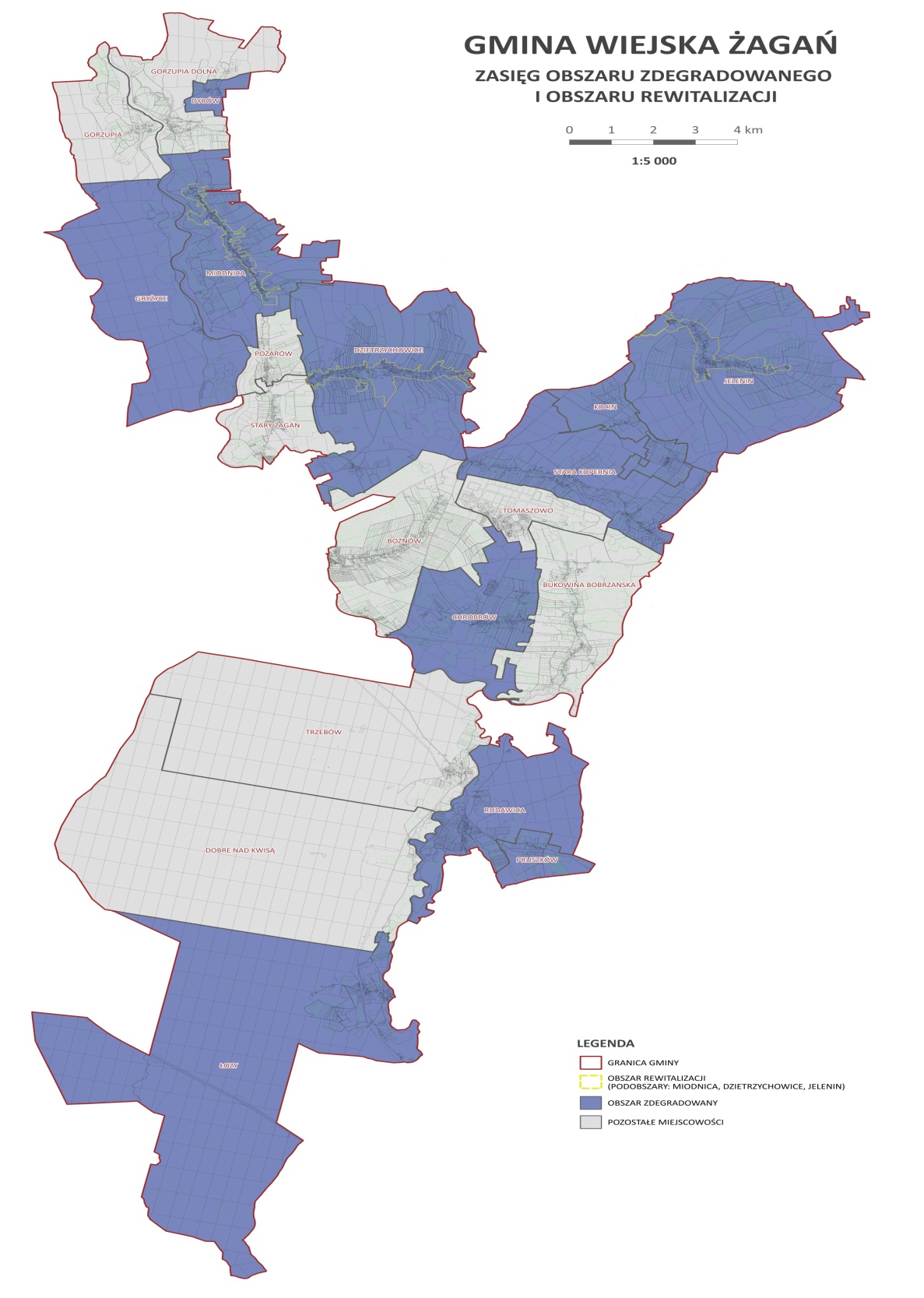 